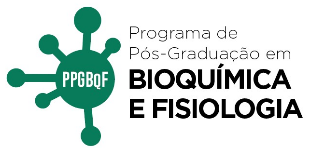 

À Coordenação do Programa de Pós-Graduação em Bioquímica e Fisiologia da UFPE	Solicito providências para a realização do exame de qualificação intitulada “Efeito da vitamina d em alterações do transporte renal de sódio e fibrose induzidas pela lesão renal: modulação do sra e do estresse oxidativo”, desenvolvida pela discente Marry Aneyts de Santana Cirilo, sob orientação do Prof. Dr. Leucio Duarte Vieira Filho. A referida qualificação está prevista para o dia 21/03/2022 às 14:00h, via remota através da plataforma Google Meet. Segue abaixo a indicação dos membros titulares e suplentes para compor a banca examinadora.Membros titulares: Prof. Dr. Leucio Duarte Vieira Filho, do departamento de Fisiologia e Farmacologia da UFPE (INTERNO, Presidente), Prof.(a) Dr.(a) Gardênia Carmen Gadelha Militão, do departamento de Fisiologia e Farmacologia da UFPE (INTERNO), Prof. Dr. Anísio Francisco Soares, do departamento de Morfologia e Fisiologia Animal da UFRPE (EXTERNO).Membros suplentes: Prof. Dr. Renan Oliveira Silva Damasceno, do departamento de Fisiologia e Farmacologia da UFPE (INTERNO).Prof.(a) Dr.(a) Dayane Aparecida Gomes, do departamento de Fisiologia e Farmacologia da UFPE (EXTERNO).Atenciosamente,Av. Prof. Moraes Rego, s/n – Cidade Universitária – CEP 50.670-420 – Recife/PE - Telefone (81) 2126.8541 - Site: www.ufpe.br/pgbqf – E-mail: bioqfis.cb@ufpe.brRESUMO (abaixo)Palavras-chaves:    (...)Quantidade de Páginas:  100Grande Área: Ciências BiológicasÁrea: BioquímicaInformar dados necessários para o cadastro da banca no SIGAACPF dos membros externos:E-mail dos membros externos: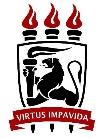 Universidade Federal de PernambucoCentro de BiociênciasPrograma de Pós-Graduação em Bioquímica e Fisiologia          